Znak sprawy: IRP.272.4.3.2024Załącznik nr 1 – Opis przedmiotu zamówieniaLp.Nazwa urządzenia/sprzętuZdjęcie poglądoweIlość sztuk1.Ławka metalowa z oparciemŁawka z oparciem i podłokietnikami. Konstrukcja wykonana ze stali ocynkowanej i malowanej proszkowo w kolorze szarym. Siedzisko i oparcie stanowią impregnowane listwy drewniane w kolorze szarym.Dane techniczne:DŁUGOŚĆ			                       200 cm (+/- 5 cm)SZEROKOŚĆ			                       70 cm (+/- 5 cm)WYSOKOŚĆ			                       80 cm (+/- 5 cm)DŁUGOŚĆ SIEDZISKA	                       180 cm (+/- 5 cm)GŁĘBOKOŚĆ SIEDZISKA	                       43 cm (+/- 5 cm)WYSOKOŚĆ SIEDZISKA	                       40 cm (+/- 5 cm)ŚREDNICA RURY                                     co najmniej 40 mmGrubość deski                                        co najmniej 4 cm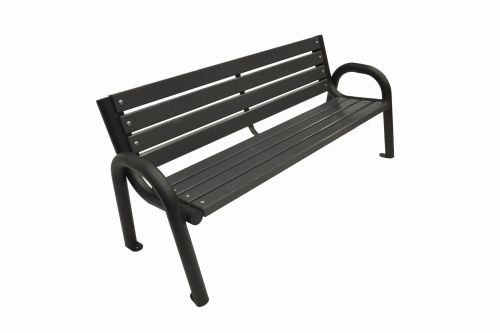 2 szt.2. Kosz zewnętrzny do segregacjiOpis urządzenia: Kosz na śmieci zewnętrzny do segregacji wykonany z wysokiej jakości blachy ocynkowanej o gr. od 1 mm do 2 mm i pomalowany proszkowo. Pojemniki odporne na wszystkie czynniki atmosferyczne o właściwościach antykorozyjnych. Kosze wyposażone w daszki z blachy ocynkowanej gr. od 1,5 mm do 2 mm. Kolorystyka według palety RAL (do wyboru Zamawiającego). Podstawa kosza dająca możliwość przymocowania do podłoża lub zabetonowania. Naklejki z nazwą i symbolem segregowanych odpadów. Kosze wyposażone w kluczyk do opróżniania. Opóźnianie kosza poprzez otwarcie zamka i obrót.Dane techniczne:POJEMNOŚĆ		                              4x35 l SZEROKOŚĆ		                             ok 40 cmWYSOKOŚĆ		                              110-125 cm(tolerancja wymiarów +/- 5 cm)	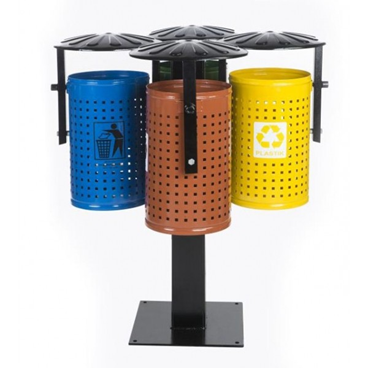 1 szt.3. Metalowy stojak na roweryOpis urządzenia: Stojak ze stali cynkowanej ogniowo, z powłoką z farby proszkowej. Stojak z możliwością dwustronnego parkowania. Stojak przeznaczony do zamontowania na śruby w podłożu. Możliwość ustawienia stojaka w dowolny sposób. Kolorystyka: czarny matowyDane techniczne:GŁĘBOKOŚĆ		                           50 cmSZEROKOŚĆ		                           200 cmWYSOKOŚĆ                                                  80 cm(tolerancja wymiarów +/- 5 cm)	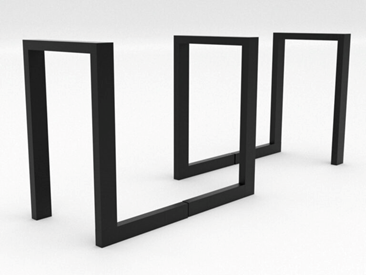 1 szt.4. Zestaw tablic edukacyjnychOpis urządzenia: Urządzenie pomagające ćwiczyć małą motorykę i umiejętności manualne. Skład zestawu: - tablica do rysowania kredą – m.in. 1 szt.; - tablica do nauki liczenia – min. 1 szt.; - tablica manipulacyjna – min. 1 szt.;- tablica „kółko i krzyżyk” – min. 1 szt.Dane techniczne:SZEROKOŚĆ			          73 cmDŁUGOŚĆ			          253 cmWYSOKOŚĆ			          151 cm(tolerancja wymiarów +/- 5 cm)	Urządzenie musi posiadać certyfikat zgodności z normą PN‐EN 1176:2009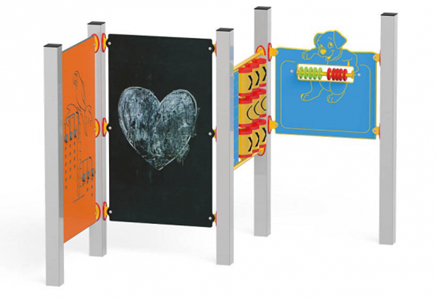 1 szt.5. Tablica dźwiękowaOpis urządzenia: Wolnostojąca ścianka muzyczna wydająca dźwięki, przeznaczona na place zabaw. Elementy konstrukcyjne, takie jak rury wykonane ze stali nierdzewnej. Płyta ścianki z kolorowego trójwarstwowego polietylenu HDPE o gr. 15 mm, odpornego na wilgoć i UV.Dane techniczne:SZEROKOŚĆ			           17 cmDŁUGOŚĆ			           90 cmWYSOKOŚĆ			           125 cm(tolerancja wymiarów +/- 5 cm)	Urządzenie musi posiadać certyfikat zgodności z normą PN‐EN 1176:2009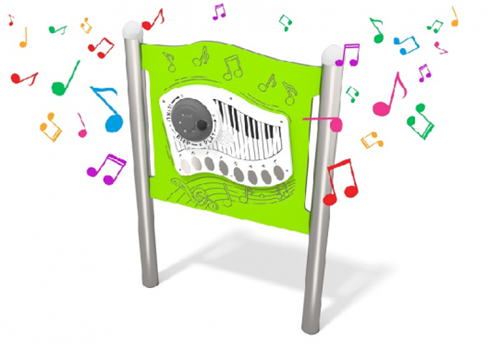 1 szt.6. Zestaw integracyjny drewnianyOpis urządzenia: Zestaw zabawowy przeznaczony do zabawy integracyjnej dzieci poruszających się przy pomocy wózka inwalidzkiego. Budowa umożliwiająca dostęp do elementów edukacyjnych oraz czynny udział w zabawie z innymi dziećmi. Zestaw musi zawierać: - elementy edukacyjne min. 5;- moduł dźwiekowy min. 1;- zjeżdżalnia min. 1;- schody; - pomost linowy min. 1; - wieże z zadaszeniem min. 1; - platformy podestowe min. 6; - podjazdy min. 2.Elementy stalowe konstrukcyjne oraz elementy takie jak szczebel, uchwyty, wykonane ze stali konstrukcyjnej węglowej ocynkowanej proszkowo i malowanej proszkowo. Wszystkie elementy złączne, jak śruby, nakrętki, łańcuchy i mocowania – nierdzewne. Wystające łby śrub zabezpieczone plastikowymi zaślepkami. Daszki, siedziska, ścianki oraz zabezpieczenia wykonane z polietylenowych kolorowych płyt.Dane techniczne:SZEROKOŚĆ			          382 cm DŁUGOŚĆ			          639 cm WYSOKOŚĆ			          262 cm (tolerancja wymiarów +/- 5 cm)	Urządzenie musi posiadać certyfikat zgodności z normą PN‐EN 1176:2009.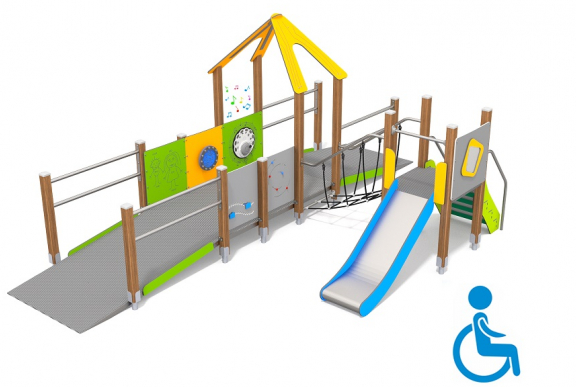 1 szt.7. Karuzela integracyjnaOpis urządzenia: Karuzela umożliwiająca zabawę dzieciom niepełnosprawnym poruszającym się na wózkach inwalidzkich. Elementy stalowe ocynkowane.Dane techniczne:SZEROKOŚĆ		                            151 cmDŁUGOŚĆ	                                          151 cm(tolerancja wymiarów +/- 5 cm)	Urządzenie musi posiadać certyfikat zgodności z normą PN‐EN 1176:2009.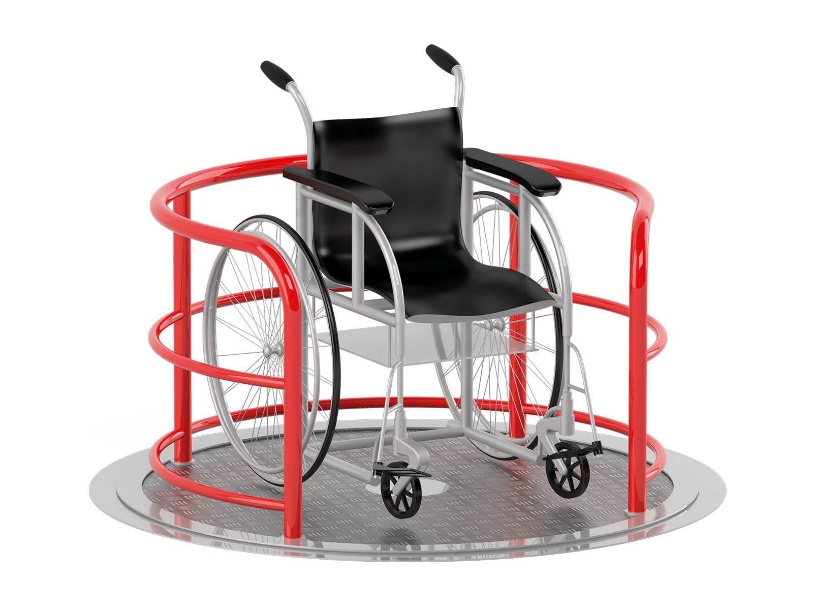 1 szt.8. Piaskownica integracyjnaOpis urządzenia: Piaskownica umożliwiająca zabawę dzieciom poruszającym się na wózkach inwalidzkich. Piaskownica ze względu na swój kształt i podwyższoną konstrukcję, pozwala na bezproblemowy dojazd wózkiem inwalidzkim i komfortową, bezpieczną zabawę. Urządzenie przeznaczone dla użytkowników 3-12 lat. Dane techniczne:SZEROKOŚĆ			           177 cmDŁUGOŚĆ			           189 cmWYSOKOŚĆ			           70 cm(tolerancja wymiarów +/- 5 cm)	Urządzenie musi posiadać certyfikat zgodności z normą PN‐EN 1176:2009.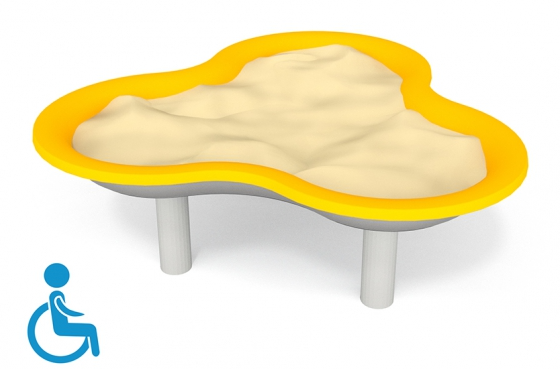 1 szt.